CVName:Date of birth:Nationality:Gender:Hamid8 April 1992PakistanMaleContactEmail:	hamid.392381@2freemail.com 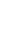 Have Knowledge of Microsoft Excel,Word,Powerpoint(2016) and Quickbooks Accounting SoftwareJob interests:	Accounting,Auditing,Taxation,Advisory,Risk and Related ServicesHobby:	Reading informative articles onlineEducationIntermediate/FSCIntermediate/FSCMatricGroup:Group:Group:PremedicalPremedicalGroup:Group:SciencePercentage:Percentage:Percentage:69%69%Percentage:Percentage:76%Year:Year:20112011Year:Year:2008Institution:Institution:Institution:Islamabad Model College ForIslamabad Model College ForInstitution:Institution:Islamabad Model College For Boys F10/3Boys F10/3Boys F10/3Chartered AccountancyChartered AccountancyChartered AccountancyChartered AccountancyChartered AccountancyMember Body:Member Body:Institute of Chartered Accountants of Pakistan(ICAP)Institute of Chartered Accountants of Pakistan(ICAP)Institute of Chartered Accountants of Pakistan(ICAP)Institute of Chartered Accountants of Pakistan(ICAP)Assessment of Fundamental Competencies (AFC):Assessment of Fundamental Competencies (AFC):Assessment of Fundamental Competencies (AFC):Assessment of Fundamental Competencies (AFC):Completely PassedCompletely PassedCompletely PassedCertificate of Accounting and Finance (CAF):Certificate of Accounting and Finance (CAF):Certificate of Accounting and Finance (CAF):Certificate of Accounting and Finance (CAF):Completely PassedCompletely PassedCompletely PassedPresentation and Communication Skills(PCSC)-1:Presentation and Communication Skills(PCSC)-1:Presentation and Communication Skills(PCSC)-1:Presentation and Communication Skills(PCSC)-1:CompletedCompletedCompletedFts Number:Fts Number:12Qualification:Qualification:Chartered Accountant IntermediateChartered Accountant IntermediateChartered Accountant IntermediateChartered Accountant Intermediate